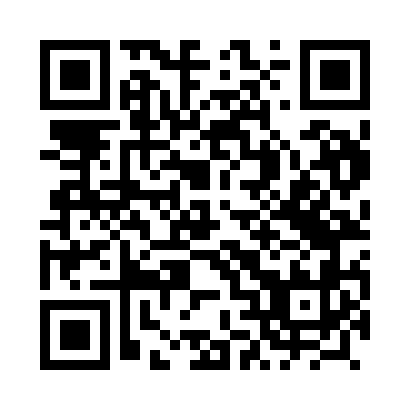 Prayer times for Guzowatka, PolandMon 1 Apr 2024 - Tue 30 Apr 2024High Latitude Method: Angle Based RulePrayer Calculation Method: Muslim World LeagueAsar Calculation Method: HanafiPrayer times provided by https://www.salahtimes.comDateDayFajrSunriseDhuhrAsrMaghribIsha1Mon4:036:0812:395:057:119:082Tue4:006:0512:385:067:139:103Wed3:576:0312:385:087:149:134Thu3:546:0112:385:097:169:155Fri3:515:5812:385:107:189:186Sat3:485:5612:375:127:209:207Sun3:445:5412:375:137:229:238Mon3:415:5112:375:147:239:259Tue3:385:4912:365:157:259:2810Wed3:355:4612:365:177:279:3011Thu3:315:4412:365:187:299:3312Fri3:285:4212:365:197:319:3613Sat3:255:4012:355:207:329:3914Sun3:215:3712:355:227:349:4115Mon3:185:3512:355:237:369:4416Tue3:145:3312:355:247:389:4717Wed3:115:3012:345:257:409:5018Thu3:075:2812:345:267:419:5319Fri3:045:2612:345:287:439:5620Sat3:005:2412:345:297:459:5921Sun2:565:2112:345:307:4710:0222Mon2:535:1912:335:317:4910:0523Tue2:495:1712:335:327:5010:0824Wed2:455:1512:335:337:5210:1225Thu2:415:1312:335:357:5410:1526Fri2:375:1112:335:367:5610:1827Sat2:335:0912:335:377:5810:2228Sun2:295:0712:325:387:5910:2529Mon2:255:0412:325:398:0110:2930Tue2:215:0212:325:408:0310:32